NORMSDISTSyntax:NORMSDIST  (  z  )Description: Computes the standard normal distribution for the specified mean and standard deviation.Mathematical Formula: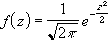 Arguments:Return Type and Value: number – The standard normal distribution for the specified mean and standard deviation.[Example:

NORMSDIST(1.333333) results in 0.90878873
NORMSDIST(-1.5) results in 0.06680720

end example]NameTypeDescriptionznumberThe value for which the distribution is to be computed.